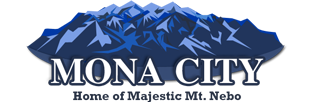 Commission Members Present: Lynn Ingram, Kevin Stanley, Jay Mecham, Ed Newton, Dennis GardnerCity Council Member Present: Frank RidingOthers Present: Secretary Sara Samuelson, Gay Dean Okleberry, Sheldon MaughanCommissioner Lynn Ingram called the meeting to order at 8:00 p.m. Minutes:Commissioner Gardner made a motion to approve the minutes of October 3, 2018, as written. Commissioner Stanley seconded the motion. The vote to approve the minutes of October 3, 2018, as written, was unanimous.Gay Dean Okelberry – Subdivision/Zoning InquiryGay Dean Okelberry would like to split the lot that her home is on into two lots. She currently has .9 acres, and would like to apply for a variance from the ½ acre minimum requirement. The commission informed Ms. Okelberry that she would need to appeal to the City Council for the variance. AdjournmentCommissioner Mecham made a motion to adjourn the meeting at 8:51 pm. Commissioner Stanley seconded the motion. The vote to adjourn the meeting at 8:51 pm was unanimous.__                                                 	           						  Lynn Ingram, Chair 		                        Sara Samuelson, Secretary